Transcript Request Form   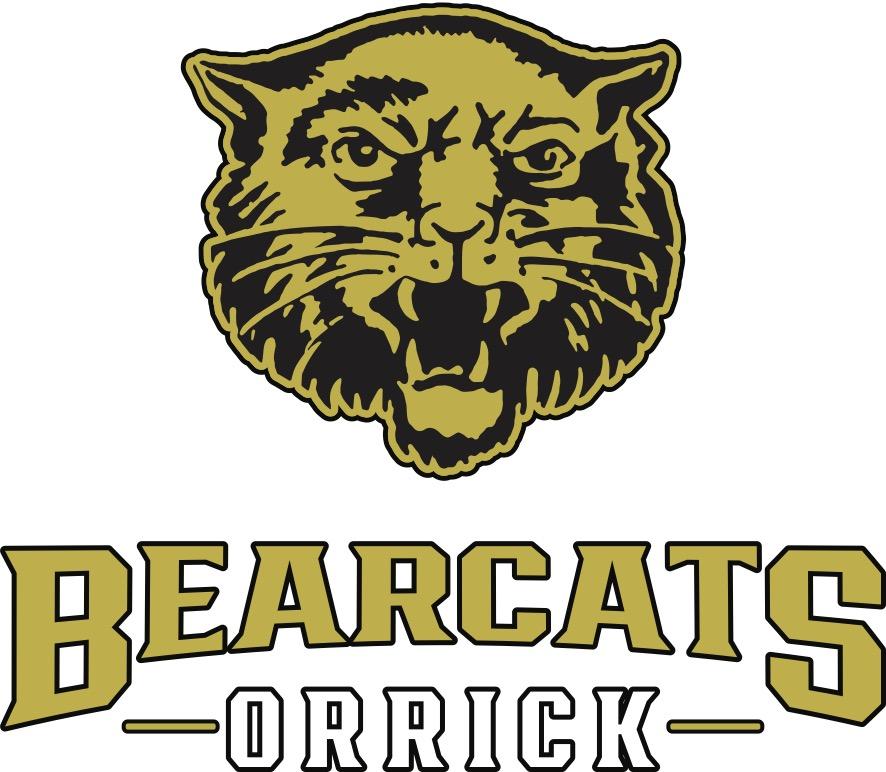 I, ____________________________________, give permission to the Orrick R-XI School District to send a copy of my current official transcript to the following:_____________________________		_______________________________Name of Institution				Email address of Institution____________________________                   _______________________________						          Date Requested____________________________   Mailing Address of Institution			     Graduation Year _________			Maiden Name ____________________								             (if applicable)Send by:______email		______mail		______fax		_____transcript service_______________________________	            _______________________________Student Signature					Parent Signature (if student under 18)****************************************************************************************************For Office UseSent by: ____________________________		Date sent:__________________